Dear CouncillorYou are hereby summoned to attend an ordinary meeting of WEM TOWN COUNCIL, which will be held in THE RODEN SUITE, EDINBURGH HOUSE, NEW STREET, WEM on THURSDAY 27th February 2020 at 7 p.m.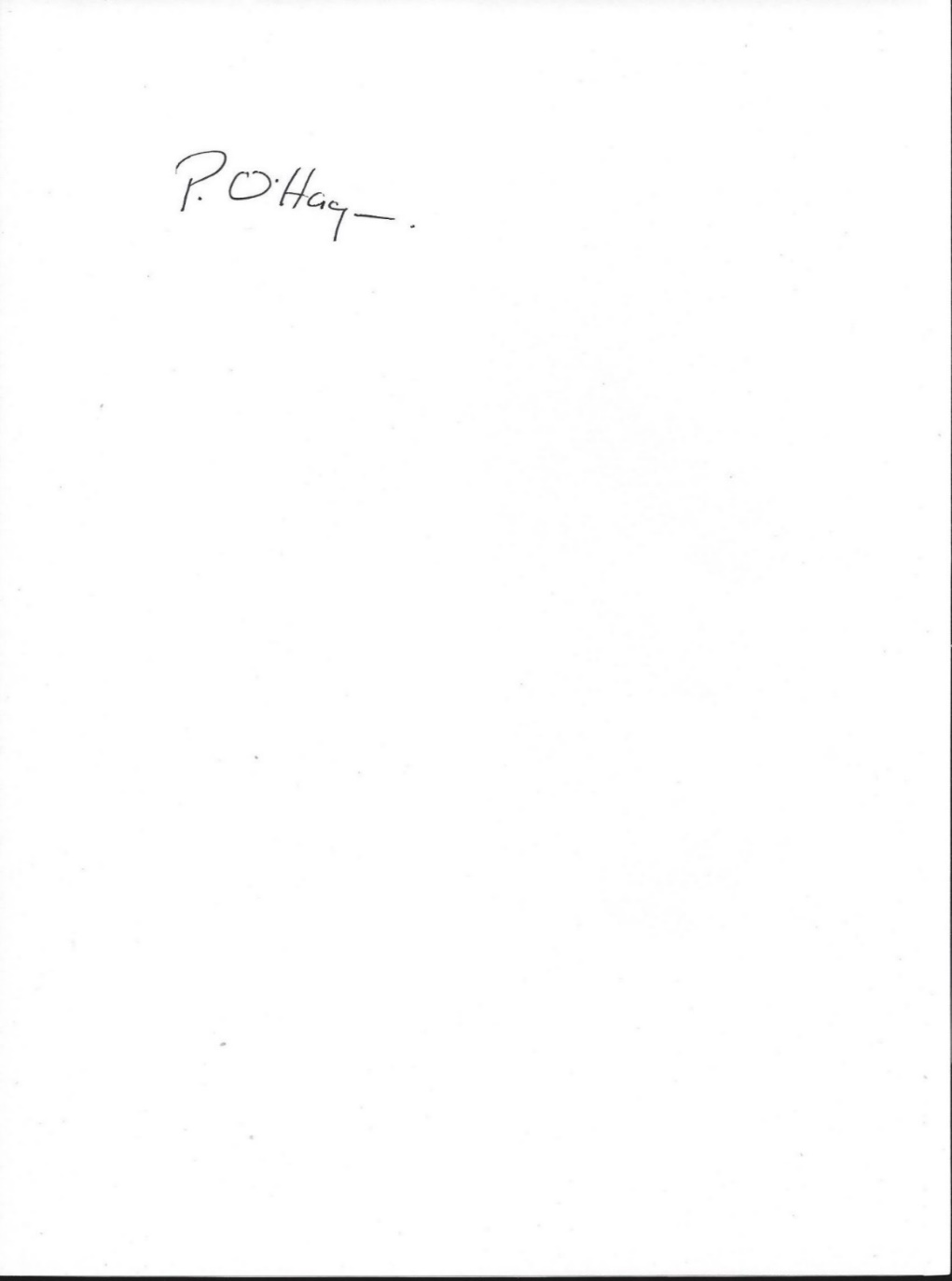 P O’Hagan	Town Clerk20.2.20AGENDAWem Town CouncilWem-Birthplace of the Modern Sweet PeaTown Clerk and Treasurer:Mrs. P. E. O’HaganWem Town Council OfficesEdinburgh HouseNew StreetWem, ShropshireSY4 5DB
Tel & Fax: (01939) 232733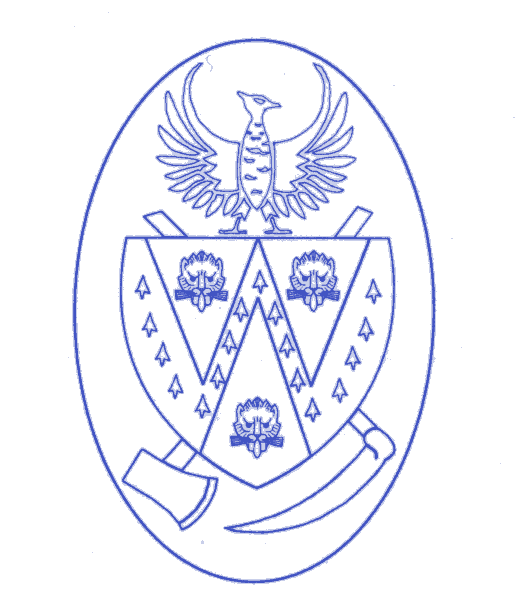 Email: info@wem.gov.ukAssistant Clerk Email: assistant.clerk@wem.gov.ukWebsite: www.wem.gov.uk1To receive apologies for absence.2Disclosure of Pecuniary Interests.a) To receive any disclosures of pecuniary interest - Members are reminded that they must not participate in the discussion or voting on any matter in which they have a Disclosable Pecuniary Interest and should leave the room prior to the commencement of the debate.b) To consider any applications for Dispensations under s33 of the Localism Act 2011.3Public Participation Time - a period of 15 minutes will be set aside for residents of Wem Town to speak.4Council Minutes. To approve as a correct record the minutes of the ordinary Meeting of the Town Council held on 30th January 2020. 5Progress report a) To consider the Clerks progress report on matters arising at previous meetings (copy enclosed).6Planning Applicationsa) To note the recent planning decisions (copy enclosed)b) To consider the following planning applications20/00436/FUL 73 New Street, Wem, SY4 5AF Proposal:  Erection of two storey rear extension following demolition of existing, internal alterations and installation of new window to front elevation.20/00588/FUL 2 Aston Street, Wem, SY4 5AY Proposal: Change of use of first floor residential flat and ground floor ancillary storage to create additional office and amenity space.20/00589/LBC 2 Aston Street, Wem, SY4 5AY Proposal: Change of use of first floor residential flat and ground floor ancillary storage to create additional office and amenity space affecting a Grade II Listed Building.7Finance and Accounts for Paymenta) To consider monthly financial statement and monthly budget report.b) To approve accounts for payment and any payments made prior to meeting (presented at meeting).c) Bank Signatories – to remove Cllr Dodd as internet authoriser of Unity Trust Bank Account and nominate a new signatory.d) Internal audit report – for consideration (copy to follow)8VE Day Anniversary Meeting 10.2.20 - to receive a report from the meeting 10.2.20 (copy enclosed).9Wem Swimming and Lifestyle Centre Liaison Group Meeting 13.2.20 - to receive minutes from this meeting and consider any recommendations not previously considered within the minutes (copy enclosed).10Local Connection Verification Committee Meeting 17.2.20 - to receive minutes from this meeting (copy enclosed).11Wem Area Climate Change Forum 19.2.20 - to receive a report from the meeting held on 19.2.20.12Jubilee Square Bookings – to consider taking on the booking of events on the Jubilee Square from Shropshire Council (report enclosed). 13Green Market and Climate Change Event – to consider organising a Green Market and Climate Change related event on 18.7.20 on the Jubilee Square in partnership with Wem Economic Forum.14Station Road Bus Shelter – for update on repair to damaged shelter (report enclosed). 15Correspondence (copies enclosed).a) Albion Bowling Club – to consider request to repair fencingb) Shropshire Green Infrastructure Strategy – to consider survey response c) Off Street Parking Consultation – to consider  d) Rural Community Energy Fund – to approve grant offer letter (copy enclosed)16Reportsa) To receive reports from the Council’s representatives to other bodies.b) To receive a report from Shropshire Council Councillors Mellings and Dee.17Future agenda items – for consideration Councillor’s opportunity to raise items for inclusion on the next agenda – Councillors are respectfully reminded that this is not an opportunity for debate or decision making.18Dates of future meetings – to note the date of the March meeting. 